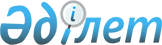 О внесении изменений в решение Железинского районного маслихата от 30 декабря 2019 года № 422/6 "О бюджете сельских округов Железинского района на 2020 - 2022 годы"Решение Железинского районного маслихата Павлодарской области от 8 декабря 2020 года № 500/6. Зарегистрировано Департаментом юстиции Павлодарской области 14 декабря 2020 года № 7091
      В соответствии с пунктом 4 статьи 106 Бюджетного кодекса Республики Казахстан от 4 декабря 2008 года, подпунктом 1) пункта 1 статьи 6 Закона Республики Казахстан от 23 января 2001 года "О местном государственном управлении и самоуправлении в Республике Казахстан", Железинский районный маслихат РЕШИЛ:
      1. Внести в решение Железинского районного маслихата от 30 декабря 2019 года № 422/6 "О бюджете сельских округов Железинского района на 2020 - 2022 годы" (зарегистрированное в Реестре государственной регистрации нормативных правовых актов за № 6706, опубликованное 14 января 2020 года в Эталонном контрольном банке нормативных правовых актов Республики Казахстан в электронном виде) следующие изменения:
      1) пункт 1 указанного решения изложить в следующей редакции:
      "1. Утвердить бюджет Актауского сельского округа на 2020 - 2022 годы согласно приложениям 1, 2 и 3 соответственно, в том числе на 2020 год в следующих объемах:
      1) доходы – 30 741 тысяча тенге, в том числе:
      налоговые поступления – 445 тысяч тенге; 
      неналоговые поступления – 788 тысяч тенге; 
      поступления трансфертов – 29 508 тысячи тенге;
      2) затраты – 30 741 тысяча тенге; 
      3) чистое бюджетное кредитование – равно нулю; 
      4) сальдо по операциям с финансовыми активами – равно нулю;
      5) дефицит (профицит) бюджета – равно нулю;
      6) финансирование дефицита (использование профицита) бюджета – равно нулю."; 
      2) пункт 2 указанного решения изложить в следующей редакции:
      "2. Утвердить бюджет Алакольского сельского округа на 2020 - 2022 годы согласно приложениям 4, 5 и 6 соответственно, в том числе на 2020 год в следующих объемах:
      1) доходы – 41 338 тысяч тенге, в том числе:
      налоговые поступления – 1 338 тысяч тенге; 
      неналоговые поступления – 23 тысячи тенге; 
      поступления трансфертов – 39 977 тысяч тенге;
      2) затраты – 41 338 тысяч тенге; 
      3) чистое бюджетное кредитование – равно нулю; 
      4) сальдо по операциям с финансовыми активами – равно нулю;
      5) дефицит (профицит) бюджета – равно нулю;
      6) финансирование дефицита (использование профицита) бюджета – равно нулю.";
      3) пункт 3 указанного решения изложить в следующей редакции:
      "3. Утвердить бюджет Башмачинского сельского округа на 2020 - 2022 годы согласно приложениям 7, 8 и 9 соответственно, в том числе на 2020 год в следующих объемах:
      1) доходы – 75 691 тысяча тенге, в том числе:
      налоговые поступления – 770 тысяч тенге; 
      поступления трансфертов – 74 921 тысяча тенге;
      2) затраты – 75 691 тысяча тенге; 
      3) чистое бюджетное кредитование – равно нулю; 
      4) сальдо по операциям с финансовыми активами – равно нулю;
      5) дефицит (профицит) бюджета – равно нулю;
      6) финансирование дефицита (использование профицита) бюджета – равно нулю.";
      4) пункт 5 указанного решения изложить в следующей редакции:
      "5. Утвердить бюджет Енбекшинского сельского округа на 2020 - 2022 годы согласно приложениям 13, 14 и 15 соответственно, в том числе на 2020 год в следующих объемах:
      1) доходы – 34 743 тысяч тенге, в том числе:
      налоговые поступления – 649 тысяч тенге; 
      неналоговые поступления – 157 тысяч тенге; 
      поступления трансфертов – 33 937 тысяч тенге;
      2) затраты – 34 743 тысяча тенге; 
      3) чистое бюджетное кредитование – равно нулю; 
      4) сальдо по операциям с финансовыми активами – равно нулю;
      5) дефицит (профицит) бюджета – равно нулю;
      6) финансирование дефицита (использование профицита) бюджета – равно нулю."; 
      5) пункт 6 указанного решения изложить в следующей редакции:
      "6. Утвердить бюджет Железинского сельского округа на 2020 - 2022 годы согласно приложениям 16, 17 и 18 соответственно, в том числе на 2020 год в следующих объемах:
      1) доходы – 278 908 тысяч тенге, в том числе:
      налоговые поступления – 19 720 тысяч тенге; 
      неналоговые поступления – 390 тысяч тенге; 
      поступления трансфертов – 258 798 тысяч тенге;
      2) затраты – 285 532 тысячи тенге; 
      3) чистое бюджетное кредитование – равно нулю; 
      4) сальдо по операциям с финансовыми активами – равно нулю;
      5) дефицит (профицит) бюджета – - 6 624 тысячи тенге;
      6) финансирование дефицита (использование профицита) бюджета – 6 624 тысячи тенге.";
      6) пункт 7 указанного решения изложить в следующей редакции:
      "7. Утвердить бюджет Казахстанского сельского округа на 2020 - 2022 годы согласно приложениям 19, 20 и 21 соответственно, в том числе на 2020 год в следующих объемах:
      1) доходы – 42 356 тысяч тенге, в том числе:
      налоговые поступления – 1 368 тысяч тенге; 
      неналоговые поступления – 22 тысячи тенге; 
      поступления трансфертов – 40 966 тысяч тенге;
      2) затраты – 42 356 тысяч тенге; 
      3) чистое бюджетное кредитование – равно нулю; 
      4) сальдо по операциям с финансовыми активами – равно нулю;
      5) дефицит (профицит) бюджета – равно нулю;
      6) финансирование дефицита (использование профицита) бюджета – равно нулю.";
      7) пункт 8 указанного решения изложить в следующей редакции:
      "8. Утвердить бюджет Лесного сельского округа на 2020 - 2022 годы согласно приложениям 22, 23 и 24 соответственно, в том числе на 2020 год в следующих объемах:
      1) доходы – 38 749 тысяч тенге, в том числе:
      налоговые поступления – 485 тысяч тенге; 
      неналоговые поступления – 161 тысяча тенге; 
      поступления трансфертов – 38 103 тысяч тенге;
      2) затраты – 38 749 тысяч тенге; 
      3) чистое бюджетное кредитование – равно нулю; 
      4) сальдо по операциям с финансовыми активами – равно нулю;
      5) дефицит (профицит) бюджета – равно нулю;
      6) финансирование дефицита (использование профицита) бюджета – равно нулю."; 
      8) пункт 9 указанного решения изложить в следующей редакции:
      "9. Утвердить бюджет Михайловского сельского округа на 2020 - 2022 годы согласно приложениям 25, 26 и 27 соответственно, в том числе на 2020 год в следующих объемах:
      1) доходы – 66 310 тысяч тенге, в том числе:
      налоговые поступления – 1 704 тысяч тенге;
      неналоговые поступления – 120 тысяч тенге; 
      поступления трансфертов – 64 486 тысяч тенге;
      2) затраты – 66 310 тысяч тенге; 
      3) чистое бюджетное кредитование – равно нулю; 
      4) сальдо по операциям с финансовыми активами – равно нулю;
      5) дефицит (профицит) бюджета – равно нулю;
      6) финансирование дефицита (использование профицита) бюджета – равно нулю.";
      9) пункт 10 указанного решения изложить в следующей редакции:
      "10. Утвердить бюджет Новомирского сельского округа на 2020 - 2022 годы согласно приложениям 28, 29 и 30 соответственно, в том числе на 2020 год в следующих объемах:
      1) доходы – 34 453 тысяч тенге, в том числе:
      налоговые поступления – 415 тысяч тенге; 
      неналоговые поступления – 1 169 тысяч тенге; 
      поступления трансфертов – 32 869 тысячи тенге;
      2) затраты – 34 453 тысяч тенге; 
      3) чистое бюджетное кредитование – равно нулю; 
      4) сальдо по операциям с финансовыми активами – равно нулю;
      5) дефицит (профицит) бюджета – равно нулю;
      6) финансирование дефицита (использование профицита) бюджета – равно нулю.";
      10) пункт 11 указанного решения изложить в следующей редакции:
      "11. Утвердить бюджет Озерновского сельского округа на 2020 - 2022 годы согласно приложениям 31, 32 и 33 соответственно, в том числе на 2020 год в следующих объемах:
      1) доходы – 30 926 тысяч тенге, в том числе:
      налоговые поступления – 176 тысяч тенге; 
      неналоговые поступления – 189 тысяч тенге; 
      поступления трансфертов – 30 561 тысячи тенге;
      2) затраты – 30 926 тысяч тенге; 
      3) чистое бюджетное кредитование – равно нулю; 
      4) сальдо по операциям с финансовыми активами – равно нулю;
      5) дефицит (профицит) бюджета – равно нулю;
      6) финансирование дефицита (использование профицита) бюджета – равно нулю.";
      11) приложения 1, 4, 7, 13, 16, 19, 22, 25, 28, 31 к указанному решению изложить в новой редакции согласно приложениям 1, 2, 3, 4, 5, 6, 7, 8, 9, 10 к настоящему решению.
      2. Контроль за исполнением настоящего решения возложить на постоянную комиссию Железинского районного маслихата по вопросам социально-экономического развития и бюджета.
      3. Настоящее решение вводится в действие с 1 января 2020 года. Бюджет Актауского сельского округа на 2020 год
(с изменениями) Бюджет Алакольского сельского округа на 2020 год
(с изменениями) Бюджет Башмачинского сельского округа на 2020 год
(с изменениями) Бюджет Енбекшинского сельского округа на 2020 год
(с изменениями) Бюджет Железинского сельского округа на 2020 год
(с изменениями) Бюджет Казахстанского сельского округа на 2020 год
(с изменениями) Бюджет Лесного сельского округа на 2020 год
(с изменениями) Бюджет Михайловского сельского округа на 2020 год (с изменениями) Бюджет Новомирского сельского округа на 2020 год
(с изменениями) Бюджет Озерновского сельского округа на 2020 год (с изменениями)
					© 2012. РГП на ПХВ «Институт законодательства и правовой информации Республики Казахстан» Министерства юстиции Республики Казахстан
				
      Председатель сессии, секретарь

      Железинского районного маслихата 

П. Лампартер
Приложение 1
к решению Железинского
районного маслихата
от 8 декабря 2020 года
№ 500/6Приложение 1
к решению Железинского
районного маслихата
от 30декабря 2019 года
№ 422/6
Категория
Категория
Категория
Категория
Сумма (тысяч тенге)
Класс
Класс
Класс
Сумма (тысяч тенге)
Подкласс
Подкласс
Сумма (тысяч тенге)
Наименование
Сумма (тысяч тенге)
1
2
3
4
5
1. Доходы
30 741
1
Налоговые поступления
445
01
Подоходный налог
180
2
Индивидуальный подоходный налог
180
04
Налоги на собственность
265
1
Налоги на имущество
24
3
Земельный налог
86
4
Налог на транспортные средства
155
2
Неналоговые поступления
788
01
Доходы от государственной собственности
29
5
Доходы от аренды имущества, находящегося в государственной собственности
29
06
Прочие неналоговые поступления
759
1
Прочие неналоговые поступления
759
4
Поступления трансфертов
29 508
02
Трансферты из вышестоящих органов государственного управления
29 508
3
Трансферты из районного (города областного значения) бюджета
29 508
Функциональная группа
Функциональная группа
Функциональная группа
Функциональная группа
Функциональная группа
Сумма (тысяч тенге)
Функциональная подгруппа
Функциональная подгруппа
Функциональная подгруппа
Функциональная подгруппа
Сумма (тысяч тенге)
Администратор бюджетных программ
Администратор бюджетных программ
Администратор бюджетных программ
Сумма (тысяч тенге)
Программа
Программа
Сумма (тысяч тенге)
Наименование
Сумма (тысяч тенге)
1
2
3
4
5
6
2. Затраты
30 741
01
Государственные услуги общего характера
23 694
1
Представительные, исполнительные и другие органы, выполняющие общие функции государственного управления
23 694
124
Аппарат акима города районного значения, села, поселка, сельского округа
23 694
001
Услуги по обеспечению деятельности акима города районного значения, села, поселка, сельского округа
23 350
022
Капитальные расходы государственного органа
344
04
Образование
156
2
Начальное, основное среднее и общее среднее образование
156
124
Аппарат акима города районного значения, села, поселка, сельского округа
156
005
Организация бесплатного подвоза учащихся до ближайшей школы и обратно в сельской местности
156
05
Здравоохранение
17
9
Прочие услуги в области здравоохранения
17
124
Аппарат акима города районного значения, села, поселка, сельского округа
17
002
Организация в экстренных случаях доставки тяжелобольных людей до ближайшей организации здравоохранения, оказывающей врачебную помощь
17
06
Социальная помощь и социальное обеспечение
1 206
2
Социальная помощь
1 206
124
Аппарат акима города районного значения, села, поселка, сельского округа
1 206
003
Оказание социальной помощи нуждающимся гражданам на дому
1 206
07
Жилищно-коммунальное хозяйство
4 956
3
Благоустройство населенных пунктов
4956
124
Аппарат акима города районного значения, села, поселка, сельского округа
4 956
008
Освещение улиц в населенных пунктах
4 227
009
Обеспечение санитарии населенных пунктов
468
010
Содержание мест захоронений и погребение безродных
62
011
Благоустройство и озеленение населенных пунктов
199
12
Транспорт и коммуникации
712
1
Автомобильный транспорт
712
124
Аппарат акима города районного значения, села, поселка, сельского округа
712
013
Обеспечение функционирования автомобильных дорог в городах районного значения, селах, поселках, сельских округах
712
3. Чистое бюджетное кредитование
0
4. Сальдо по операциям с финансовыми активами
0
5. Дефицит (профицит) бюджета
0
6. Финансирование дефицита (использование профицита) бюджета
0Приложение 2
к решению Железинского
районного маслихата
от 8 декабря 2020 года
№ 500/6Приложение 4
к решению Железинского
районного маслихата
от 30 декабря 2019 года
№ 422/6
Категория
Категория
Категория
Категория
Сумма (тысяч тенге)
Класс
Класс
Класс
Сумма (тысяч тенге)
Подкласс
Подкласс
Сумма (тысяч тенге)
Наименование
Сумма (тысяч тенге)
1
2
3
4
5
1. Доходы
41 338
1
Налоговые поступления
1 338
01
Подоходный налог
194
2
Индивидуальный подоходный налог
194
04
Налоги на собственность
1 144
1
Налоги на имущество
49
3
Земельный налог
73
4
Налог на транспортные средства
1 022
2
Неналоговые поступления
23
01
Доходы от государственной собственности
23
5
Доходы от аренды имущества, находящегося в государственной собственности
23
4
Поступления трансфертов
39 977
02
Трансферты из вышестоящих органов государственного управления
39 977
3
Трансферты из районного (города областного значения) бюджета
39 977
Функциональная группа
Функциональная группа
Функциональная группа
Функциональная группа
Функциональная группа
Сумма (тысяч тенге)
Функциональная подгруппа
Функциональная подгруппа
Функциональная подгруппа
Функциональная подгруппа
Сумма (тысяч тенге)
Администратор бюджетных программ
Администратор бюджетных программ
Администратор бюджетных программ
Сумма (тысяч тенге)
Программа
Программа
Сумма (тысяч тенге)
Наименование
Сумма (тысяч тенге)
1
2
3
4
5
6
2. Затраты
41 338
01
Государственные услуги общего характера
28 656
 

1
Представительные, исполнительные и другие органы, выполняющие общие функции государственного управления
28 656
 

124
Аппарат акима города районного значения, села, поселка, сельского округа
28 656
 

001
Услуги по обеспечению деятельности акима города районного значения, села, поселка, сельского округа
28 656
05
Здравоохранение
33
9
Прочие услуги в области здравоохранения
33
 

124
Аппарат акима города районного значения, села, поселка, сельского округа
33
 

002
Организация в экстренных случаях доставки тяжелобольных людей до ближайшей организации здравоохранения, оказывающей врачебную помощь
33
 

06
Социальная помощь и социальное обеспечение
1 391
2
Социальная помощь
1 391
 

124
Аппарат акима города районного значения, села, поселка, сельского округа
1 391
 

003
Оказание социальной помощи нуждающимся гражданам на дому
1 391
07
Жилищно-коммунальное хозяйство
9 675
2
Коммунальное хозяйство
213
124
Аппарат акима города районного значения, села, поселка, сельского округа
213
014
Организация водоснабжения населенных пунктов
213
3
Благоустройство населенных пунктов
9 462
 

124
Аппарат акима города районного значения, села, поселка, сельского округа
9 462
008
Освещение улиц в населенных пунктах
8 726
 

009
Обеспечение санитарии населенных пунктов
551
 

011
Благоустройство и озеленение населенных пунктов
185
12
Транспорт и коммуникации
1 583
1
Автомобильный транспорт
1 583
 

124
Аппарат акима города районного значения, села, поселка, сельского округа
1 583
 

013
Обеспечение функционирования автомобильных дорог в городах районного значения, селах, поселках, сельских округах
1 583
3. Чистое бюджетное кредитование
0
4. Сальдо по операциям с финансовыми активами
0
5. Дефицит (профицит) бюджета
0
6. Финансирование дефицита (использование профицита) бюджета
0Приложение 3
к решению Железинского
районного маслихата
от 8 декабря 2020 года
№ 500/6Приложение 7
к решению Железинского
районного маслихата
от 30 декабря 2019 года
№ 422/6
Категория
Категория
Категория
Категория
Сумма (тысяч тенге)
Класс
Класс
Класс
Сумма (тысяч тенге)
Подкласс
Подкласс
Сумма (тысяч тенге)
Наименование
Сумма (тысяч тенге)
1
2
3
4
5
1. Доходы
75 691
1
Налоговые поступления
770
01
Подоходный налог
256
2
Индивидуальный подоходный налог
256
04
Налоги на собственность
514
1
Налоги на имущество
47
3
Земельный налог
64
4
Налог на транспортные средства
403
4
Поступления трансфертов
74 921
 

02
Трансферты из вышестоящих органов государственного управления
74 921
 

3
Трансферты из районного (города областного значения) бюджета
74 921
Функциональная группа
Функциональная группа
Функциональная группа
Функциональная группа
Функциональная группа
Сумма (тысяч тенге)
Функциональная подгруппа
Функциональная подгруппа
Функциональная подгруппа
Функциональная подгруппа
Сумма (тысяч тенге)
Администратор бюджетных программ
Администратор бюджетных программ
Администратор бюджетных программ
Сумма (тысяч тенге)
Программа
Программа
Сумма (тысяч тенге)
Наименование
1
2
3
4
5
6
2. Затраты
75 691
01
Государственные услуги общего характера
30 191
 

1
Представительные, исполнительные и другие органы, выполняющие общие функции государственного управления
30 191
 

124
Аппарат акима города районного значения, села, поселка, сельского округа
30 191
 

001
Услуги по обеспечению деятельности акима города районного значения, села, поселка, сельского округа
29 529
 

022
Капитальные расходы государственного органа
662
04
Образование
16 942
 

2
Начальное, основное среднее и общее среднее образование
16 942
 

124
Аппарат акима города районного значения, села, поселка, сельского округа
16 942
 

005
Организация бесплатного подвоза учащихся до ближайшей школы и обратно в сельской местности
16 942
05
Здравоохранение
40
9
Прочие услуги в области здравоохранения
40
 

124
Аппарат акима города районного значения, села, поселка, сельского округа
40
 

002
Организация в экстренных случаях доставки тяжелобольных людей до ближайшей организации здравоохранения, оказывающей врачебную помощь
40
 

06
Социальная помощь и социальное обеспечение
4 221
2
Социальная помощь
4 221
 

124
Аппарат акима города районного значения, села, поселка, сельского округа
4 221
 

003
Оказание социальной помощи нуждающимся гражданам на дому
4 221
07
Жилищно-коммунальное хозяйство
23 317
2
Коммунальное хозяйство
9 500
 

124
Аппарат акима города районного значения, села, поселка, сельского округа
9 500
 

014
Организация водоснабжения населенных пунктов
9 500
3
Благоустройство населенных пунктов
13 817
 

124
Аппарат акима города районного значения, села, поселка, сельского округа
13 376
008
Освещение улиц в населенных пунктах
10 543
 

009
Обеспечение санитарии населенных пунктов
1 169
 

011
Благоустройство и озеленение населенных пунктов
2 105
12
Транспорт и коммуникации
980
1
Автомобильный транспорт
980
 

124
Аппарат акима города районного значения, села, поселка, сельского округа
980
 

013
Обеспечение функционирования автомобильных дорог в городах районного значения, селах, поселках, сельских округах
980
3. Чистое бюджетное кредитование
0
4. Сальдо по операциям с финансовыми активами
0
5. Дефицит (профицит) бюджета
0
6. Финансирование дефицита (использование профицита) бюджета
0Приложение 4
к решению Железинского
районного маслихата
от 8 декабря 2020 года
№ 500/6Приложение 13
к решению Железинского
районного маслихата
от 30 декабря 2019 года
№ 422/6
Категория
Категория
Категория
Категория
Сумма (тысяч тенге)
Класс
Класс
Класс
Сумма (тысяч тенге)
Подкласс
Подкласс
Сумма (тысяч тенге)
Наименование
Сумма (тысяч тенге)
1
2
3
4
5
1. Доходы
34 743
1
Налоговые поступления
649
01
Подоходный налог
65
2
Индивидуальный подоходный налог
65
04
Налоги на собственность
584
1
Налоги на имущество
24
3
Земельный налог
305
4
Налог на транспортные средства
255
2
Неналоговые поступления
157
06
Прочие неналоговые поступления
157
1
Прочие неналоговые поступления
157
4
Поступления трансфертов
33 937
 

02
Трансферты из вышестоящих органов государственного управления
33 937
 

3
Трансферты из районного (города областного значения) бюджета
33 937
Функциональная группа
Функциональная группа
Функциональная группа
Функциональная группа
Функциональная группа
Сумма (тысячтенге)
Функциональная подгруппа
Функциональная подгруппа
Функциональная подгруппа
Функциональная подгруппа
Сумма (тысячтенге)
Администратор бюджетных программ
Администратор бюджетных программ
Администратор бюджетных программ
Сумма (тысячтенге)
Программа
Программа
Сумма (тысячтенге)
Наименование
Сумма (тысячтенге)
1
2
3
4
5
6
2. Затраты
34 743
01
Государственные услуги общего характера
24 513
 

1
Представительные, исполнительные и другие органы, выполняющие общие функции государственного управления
24 513
 

124
Аппарат акима города районного значения, села, поселка, сельского округа
24 513
 

001
Услуги по обеспечению деятельности акима города районного значения, села, поселка, сельского округа
24 041
 

022
Капитальные расходы государственного органа
472
05
Здравоохранение
21
9
Прочие услуги в области здравоохранения
21
 

124
Аппарат акима города районного значения, села, поселка, сельского округа
21
 

002
Организация в экстренных случаях доставки тяжелобольных людей до ближайшей организации здравоохранения, оказывающей врачебную помощь
21
 

06
Социальная помощь и социальное обеспечение
857
2
Социальная помощь
857
 

124
Аппарат акима города районного значения, села, поселка, сельского округа
857
 

003
Оказание социальной помощи нуждающимся гражданам на дому
857
07
Жилищно-коммунальное хозяйство
7 852
2
Коммунальное хозяйство
334
 

124
Аппарат акима города районного значения, села, поселка, сельского округа
334
 

014
Организация водоснабжения населенных пунктов
334
3
Благоустройство населенных пунктов
7 518
 

124
Аппарат акима города районного значения, села, поселка, сельского округа
7 518
008
Освещение улиц в населенных пунктах
6 624
 

009
Обеспечение санитарии населенных пунктов
300
 

011
Благоустройство и озеленение населенных пунктов
594
12
Транспорт и коммуникации
1 500
1
Автомобильный транспорт
1 500
 

124
Аппарат акима города районного значения, села, поселка, сельского округа
1 500
 

013
Обеспечение функционирования автомобильных дорог в городах районного значения, селах, поселках, сельских округах
1 500
3. Чистое бюджетное кредитование
0
4. Сальдо по операциям с финансовыми активами
0
5. Дефицит (профицит) бюджета
0
6. Финансирование дефицита (использование профицита) бюджета
0Приложение 5
к решению Железинского
районного маслихата
от 8 декабря 2020 года
№ 500/6Приложение 16
к решению Железинского
районного маслихата
от 30 декабря 2019 года
№ 422/6
Категория
Категория
Категория
Категория
Сумма (тысяч тенге)
Класс
Класс
Класс
Сумма (тысяч тенге)
Подкласс
Подкласс
Сумма (тысяч тенге)
Наименование
Сумма (тысяч тенге)
1
2
3
4
5
1. Доходы
278 908
1
Налоговые поступления
19 720
01
Подоходный налог
9 101
2
Индивидуальный подоходный налог
9 101
04
Налоги на собственность
10 619
1
Налоги на имущество
278
3
Земельный налог
456
4
Налог на транспортные средства
9 885
2
Неналоговые поступления
390
01
Доходы от государственной собственности
390
 

5
Доходы от аренды имущества, находящегося в государственной собственности
390
4
Поступления трансфертов
258 798
 

02
Трансферты из вышестоящих органов государственного управления
258 798
 

3
Трансферты из районного (города областного значения) бюджета
258 798
Функциональная группа
Функциональная группа
Функциональная группа
Функциональная группа
Функциональная группа
Сумма (тысяч тенге)
Функциональная подгруппа
Функциональная подгруппа
Функциональная подгруппа
Функциональная подгруппа
Сумма (тысяч тенге)
Администратор бюджетных программ
Администратор бюджетных программ
Администратор бюджетных программ
Сумма (тысяч тенге)
Программа
Программа
Сумма (тысяч тенге)
Наименование
Сумма (тысяч тенге)
1
2
3
4
5
6
2. Затраты
285 532
01
Государственные услуги общего характера
48 751
 

1
Представительные, исполнительные и другие органы, выполняющие общие функции государственного управления
48 751
 

124
Аппарат акима города районного значения, села, поселка, сельского округа
48 751
 

001
Услуги по обеспечению деятельности акима города районного значения, села, поселка, сельского округа
48 751
04
Образование
115040
1
Дошкольное воспитание и обучение
101278
 

124
Аппарат акима города районного значения, села, поселка, сельского округа
101278
 

004
Дошкольное воспитание и обучение и организация медицинского обслуживания в организациях дошкольного воспитания и обучения
101 278
 

2
Начальное, основное среднее и общее среднее образование
13762
 

124
Аппарат акима города районного значения, села, поселка, сельского округа
13762
 

005
Организация бесплатного подвоза учащихся до ближайшей школы и обратно в сельской местности
13762
 

06
Социальная помощь и социальное обеспечение
6 979
2
Социальная помощь
6 979
 

124
Аппарат акима города районного значения, села, поселка, сельского округа
6 979
 

003
Оказание социальной помощи нуждающимся гражданам на дому
6 979
07
Жилищно-коммунальное хозяйство
71 946
2
Коммунальное хозяйство
6 200
 

124
Аппарат акима города районного значения, села, поселка, сельского округа
6 200
 

014
Организация водоснабжения населенных пунктов
6 200
3
Благоустройство населенных пунктов
65746
 

124
Аппарат акима города районного значения, села, поселка, сельского округа
65 746
008
Освещение улиц в населенных пунктах
36 991
 

009
Обеспечение санитарии населенных пунктов
3 340
 

011
Благоустройство и озеленение населенных пунктов
25 415
 

08
Культура, спорт, туризм и информационное пространство
20 071
1
Деятельность в области культуры
19 959
 

124
Аппарат акима города районного значения, села, поселка, сельского округа
19 959
 

006
Поддержка культурно-досуговой работы на местном уровне
19 959
2
Спорт
112
 

124
Аппарат акима города районного значения, села, поселка, сельского округа
112
 

028
Проведение физкультурно-оздоровительных и спортивных мероприятий на местном уровне
112
12
Транспорт и коммуникации
22 744
1
Автомобильный транспорт
22 744
 

124
Аппарат акима города районного значения, села, поселка, сельского округа
22 744
 

013
Обеспечение функционирования автомобильных дорог в городах районного значения, селах, поселках, сельских округах
11 640
 

045
Капитальный и средний ремонт автомобильных дорог в городах районного значения, селах, поселках, сельских округах
11 104
15
Трансферты
1
1
Трансферты
1
 

124
Аппарат акима города районного значения, села, поселка, сельского округа
1
 

048
Возврат неиспользованных (недоиспользованных) целевых трансфертов
1
3. Чистое бюджетное кредитование
0
4. Сальдо по операциям с финансовыми активами
0
5. Дефицит (профицит) бюджета
-6 624
6. Финансирование дефицита (использование профицита) бюджета
6 624Приложение 6
к решению Железинского
районного маслихата
от 8 декабря 2020 года
№ 500/6Приложение 19
к решению Железинского
районного маслихата
от 30 декабря 2019 года
№ 422/6
Категория
Категория
Категория
Категория
Сумма (тыся чтенге)
Класс
Класс
Класс
Сумма (тыся чтенге)
Подкласс
Подкласс
Сумма (тыся чтенге)
Наименование
Сумма (тыся чтенге)
1
2
3
4
5
1. Доходы
42 356
1
Налоговые поступления
1 368
01
Подоходный налог
163
2
Индивидуальный подоходный налог
163
04
Налоги на собственность
1 205
1
Налоги на имущество
41
3
Земельный налог
135
4
Налог на транспортные средства
1 029
2
Неналоговые поступления
22
06
Прочие неналоговые поступления
22
1
Прочие неналоговые поступления
22
4
Поступления трансфертов
40 966
 

02
Трансферты из вышестоящих органов государственного управления
40 966
 

3
Трансферты из районного (города областного значения) бюджета
40 966
Функциональная группа
Функциональная группа
Функциональная группа
Функциональная группа
Функциональная группа
Сумма (тысяч тенге)
Функциональная подгруппа
Функциональная подгруппа
Функциональная подгруппа
Функциональная подгруппа
Сумма (тысяч тенге)
Администратор бюджетных программ
Администратор бюджетных программ
Администратор бюджетных программ
Сумма (тысяч тенге)
Программа
Программа
Сумма (тысяч тенге)
Наименование
Сумма (тысяч тенге)
1
2
3
4
5
6
2. Затраты
42 356
01
Государственные услуги общего характера
27 907
 

1
Представительные, исполнительные и другие органы, выполняющие общие функции государственного управления
27 907
 

124
Аппарат акима города районного значения, села, поселка, сельского округа
27 907
 

001
Услуги по обеспечению деятельности акима города районного значения, села, поселка, сельского округа
27 615
 

022
Капитальные расходы государственного органа
292
05
Здравоохранение
21
9
Прочие услуги в области здравоохранения
21
 

124
Аппарат акима города районного значения, села, поселка, сельского округа
21
 

002
Организация в экстренных случаях доставки тяжелобольных людей до ближайшей организации здравоохранения, оказывающей врачебную помощь
21
 

06
Социальная помощь и социальное обеспечение
1 720
2
Социальная помощь
1 720
 

124
Аппарат акима города районного значения, села, поселка, сельского округа
1 720
 

003
Оказание социальной помощи нуждающимся гражданам на дому
1 720
07
Жилищно-коммунальное хозяйство
11 683
2
Коммунальное хозяйство
608
 

124
Аппарат акима города районного значения, села, поселка, сельского округа
608
 

014
Организация водоснабжения населенных пунктов
608
3
Благоустройство населенных пунктов
11 075
 

124
Аппарат акима города районного значения, села, поселка, сельского округа
11 075
008
Освещение улиц в населенных пунктах
9 203
 

009
Обеспечение санитарии населенных пунктов
850
 

011
Благоустройство и озеленение населенных пунктов
1 022
12
Транспорт и коммуникации
1 025
1
Автомобильный транспорт
1 025
 

124
Аппарат акима города районного значения, села, поселка, сельского округа
1 025
 

013
Обеспечение функционирования автомобильных дорог в городах районного значения, селах, поселках, сельских округах
1 025
3. Чистое бюджетное кредитование
0
4. Сальдо по операциям с финансовыми активами
0
5. Дефицит (профицит) бюджета
0
6. Финансирование дефицита (использование профицита) бюджета
0Приложение 7
к решению Железинского
районного маслихата
от 8 декабря 2020 года
№ 500/6Приложение 22
к решению Железинского
районного маслихата
от 30 декабря 2019 года
№ 422/6
Категория
Категория
Категория
Категория
Сумма (тысяч тенге)
Класс
Класс
Класс
Сумма (тысяч тенге)
Подкласс
Подкласс
Сумма (тысяч тенге)
Наименование
Сумма (тысяч тенге)
1
2
3
4
5
1. Доходы
38 749
1
Налоговые поступления
485
01
Подоходный налог
18
2
Индивидуальный подоходный налог
18
04
Налоги на собственность
467
1
Налоги на имущество
30
3
Земельный налог
57
4
Налог на транспортные средства
380
2
Неналоговые поступления
161
06
Прочие неналоговые поступления
161
1
Прочие неналоговые поступления
161
4
Поступления трансфертов
38 103
 

02
Трансферты из вышестоящих органов государственного управления
38 103
 

3
Трансферты из районного (города областного значения) бюджета
38 103
Функциональная группа
Функциональная группа
Функциональная группа
Функциональная группа
Функциональная группа
Сумма (тысяч тенге)
Функциональная подгруппа
Функциональная подгруппа
Функциональная подгруппа
Функциональная подгруппа
Сумма (тысяч тенге)
Администратор бюджетных программ
Администратор бюджетных программ
Администратор бюджетных программ
Сумма (тысяч тенге)
Программа
Программа
Сумма (тысяч тенге)
Наименование
Сумма (тысяч тенге)
1
2
3
4
5
6
2. Затраты
38 749
01
Государственные услуги общего характера
26 698
 

1
Представительные, исполнительные и другие органы, выполняющие общие функции государственного управления
26 698
 

124
Аппарат акима города районного значения, села, поселка, сельского округа
26 698
 

001
Услуги по обеспечению деятельности акима города районного значения, села, поселка, сельского округа
26 333
 

022
Капитальные расходы государственного органа
365
04
Образование
1 387
 

2
Начальное, основное среднее и общее среднее образование
1 387
 

124
Аппарат акима города районного значения, села, поселка, сельского округа
1 387
 

005
Организация бесплатного подвоза учащихся до ближайшей школы и обратно в сельской местности
1 387
05
Здравоохранение
26
9
Прочие услуги в области здравоохранения
26
 

124
Аппарат акима города районного значения, села, поселка, сельского округа
26
 

002
Организация в экстренных случаях доставки тяжелобольных людей до ближайшей организации здравоохранения, оказывающей врачебную помощь
26
 

06
Социальная помощь и социальное обеспечение
3 046
2
Социальная помощь
3 046
 

124
Аппарат акима города районного значения, села, поселка, сельского округа
3 046
 

003
Оказание социальной помощи нуждающимся гражданам на дому
3 046
07
Жилищно-коммунальное хозяйство
6 569
2
Коммунальное хозяйство
599
 

124
Аппарат акима города районного значения, села, поселка, сельского округа
599
 

014
Организация водоснабжения населенных пунктов
599
3
Благоустройство населенных пунктов
5 970
 

124
Аппарат акима города районного значения, села, поселка, сельского округа
5 970
008
Освещение улиц в населенных пунктах
4 752
 

009
Обеспечение санитарии населенных пунктов
676
 

010
Содержание мест захоронений и погребение безродных
129
 

011
Благоустройство и озеленение населенных пунктов
413
 

08
Культура, спорт, туризм и информационное пространство
52
2
Спорт
52
 

124
Аппарат акима города районного значения, села, поселка, сельского округа
52
 

028
Проведение физкультурно-оздоровительных и спортивных мероприятий на местном уровне
52
12
Транспорт и коммуникации
971
1
Автомобильный транспорт
971
 

124
Аппарат акима города районного значения, села, поселка, сельского округа
971
 

013
Обеспечение функционирования автомобильных дорог в городах районного значения, селах, поселках, сельских округах
971
3. Чистое бюджетное кредитование
0
4. Сальдо по операциям с финансовыми активами
0
5. Дефицит (профицит) бюджета
0
6. Финансирование дефицита (использование профицита) бюджета
0Приложение 8
к решению Железинского
районного маслихата
от 8 декабря 2020 года
№ 500/6Приложение 25
к решению Железинского
районного маслихата
от 30 декабря 2019 года
№ 422/6
Категория
Категория
Категория
Категория
Сумма (тысяч тенге)
Класс
Класс
Класс
Сумма (тысяч тенге)
Подкласс
Подкласс
Сумма (тысяч тенге)
Наименование
Сумма (тысяч тенге)
1
2
3
4
5
1. Доходы
66 310
1
Налоговые поступления
1 704
01
Подоходный налог
447
2
Индивидуальный подоходный налог
447
04
Налоги на собственность
1 257
1
Налоги на имущество
50
3
Земельный налог
207
4
Налог на транспортные средства
1000
2
Неналоговые поступления
120
01
Доходы от государственной собственности
120
 

5
Доходы от аренды имущества, находящегося в государственной собственности
120
4
Поступления трансфертов
64 486
 

02
Трансферты из вышестоящих органов государственного управления
64 486
 

3
Трансферты из районного (города областного значения) бюджета
64 486
Функциональная группа
Функциональная группа
Функциональная группа
Функциональная группа
Функциональная группа
Сумма (тысяч тенге)
Функциональная подгруппа
Функциональная подгруппа
Функциональная подгруппа
Функциональная подгруппа
Сумма (тысяч тенге)
Администратор бюджетных программ
Администратор бюджетных программ
Администратор бюджетных программ
Сумма (тысяч тенге)
Программа
Программа
Сумма (тысяч тенге)
Наименование
Сумма (тысяч тенге)
1
2
3
4
5
6
2. Затраты
66 310
01
Государственные услуги общего характера
37 538
 

1
Представительные, исполнительные и другие органы, выполняющие общие функции государственного управления
37 538
 

124
Аппарат акима города районного значения, села, поселка, сельского округа
37 538
 

001
Услуги по обеспечению деятельности акима города районного значения, села, поселка, сельского округа
36 707
 

022
Капитальные расходы государственного органа
831
04
Образование
1 580
 

2
Начальное, основное среднее и общее среднее образование
1 580
 

124
Аппарат акима города районного значения, села, поселка, сельского округа
1 580
 

005
Организация бесплатного подвоза учащихся до ближайшей школы и обратно в сельской местности
1 580
05
Здравоохранение
21
9
Прочие услуги в области здравоохранения
21
 

124
Аппарат акима города районного значения, села, поселка, сельского округа
21
 

002
Организация в экстренных случаях доставки тяжелобольных людей до ближайшей организации здравоохранения, оказывающей врачебную помощь
21
 

06
Социальная помощь и социальное обеспечение
6 976
2
Социальная помощь
6 976
 

124
Аппарат акима города районного значения, села, поселка, сельского округа
6 976
 

003
Оказание социальной помощи нуждающимся гражданам на дому
6 976
07
Жилищно-коммунальное хозяйство
16 620
3
Благоустройство населенных пунктов
16 620
 

124
Аппарат акима города районного значения, села, поселка, сельского округа
16 620
008
Освещение улиц в населенных пунктах
13942
 

009
Обеспечение санитарии населенных пунктов
988
 

010
Содержание мест захоронений и погребение безродных
18
 

011
Благоустройство и озеленение населенных пунктов
1 672
 

08
Культура, спорт, туризм и информационное пространство
56
2
Спорт
56
 

124
Аппарат акима города районного значения, села, поселка, сельского округа
56
 

028
Проведение физкультурно-оздоровительных и спортивных мероприятий на местном уровне
56
12
Транспорт и коммуникации
3 519
1
Автомобильный транспорт
3 519
 

124
Аппарат акима города районного значения, села, поселка, сельского округа
3 519
 

013
Обеспечение функционирования автомобильных дорог в городах районного значения, селах, поселках, сельских округах
3 242
 

045
Капитальный и средний ремонт автомобильных дорог в городах районного значения, селах, поселках, сельских округах
277
3. Чистое бюджетное кредитование
0
4. Сальдо по операциям с финансовыми активами
0
5. Дефицит (профицит) бюджета
0
6. Финансирование дефицита (использование профицита) бюджета
0Приложение 9
к решению Железинского
районного маслихата
от 8 декабря 2020 года
№ 500/6Приложение 28
к решению Железинского
районного маслихата
от 30 декабря 2019 года
№ 422/6
Категория
Категория
Категория
Категория
Сумма (тысяч тенге)
Класс
Класс
Класс
Сумма (тысяч тенге)
Подкласс
Подкласс
Сумма (тысяч тенге)
Наименование
Сумма (тысяч тенге)
1
2
3
4
5
1. Доходы
34 453
1
Налоговые поступления
415
01
Подоходный налог
32
2
Индивидуальный подоходный налог
32
04
Налоги на собственность
383
1
Налоги на имущество
21
3
Земельный налог
41
4
Налог на транспортные средства
321
2
Неналоговые поступления
1 169
01
Доходы от государственной собственности
101
 

5
Доходы от аренды имущества, находящегося в государственной собственности
101
06
Прочие неналоговые поступления
1 068
1
Прочие неналоговые поступления
1 068
4
Поступления трансфертов
32 869
 

02
Трансферты из вышестоящих органов государственного управления
32 869
 

3
Трансферты из районного (города областного значения) бюджета
32 869
Функциональная группа
Функциональная группа
Функциональная группа
Функциональная группа
Функциональная группа
Сумма (тысяч тенге)
Функциональная подгруппа
Функциональная подгруппа
Функциональная подгруппа
Функциональная подгруппа
Сумма (тысяч тенге)
Администратор бюджетных программ
Администратор бюджетных программ
Администратор бюджетных программ
Сумма (тысяч тенге)
Программа
Программа
Сумма (тысяч тенге)
Наименование
Сумма (тысяч тенге)
1
2
3
4
5
6
2. Затраты
34 453
01
Государственные услуги общего характера
27 342
 

1
Представительные, исполнительные и другие органы, выполняющие общие функции государственного управления
27 342
 

124
Аппарат акима города районного значения, села, поселка, сельского округа
27 342
 

001
Услуги по обеспечению деятельности акима города районного значения, села, поселка, сельского округа
27 050
 

022
Капитальные расходы государственного органа
292
04
Образование
746
 

2
Начальное, основное среднее и общее среднее образование
746
 

124
Аппарат акима города районного значения, села, поселка, сельского округа
746
 

005
Организация бесплатного подвоза учащихся до ближайшей школы и обратно в сельской местности
746
05
Здравоохранение
9
9
Прочие услуги в области здравоохранения
9
 

124
Аппарат акима города районного значения, села, поселка, сельского округа
9
 

002
Организация в экстренных случаях доставки тяжелобольных людей до ближайшей организации здравоохранения, оказывающей врачебную помощь
9
 

06
Социальная помощь и социальное обеспечение
237
2
Социальная помощь
237
 

124
Аппарат акима города районного значения, села, поселка, сельского округа
237
 

003
Оказание социальной помощи нуждающимся гражданам на дому
237
07
Жилищно-коммунальное хозяйство
5 747
2
Коммунальное хозяйство
250
 

124
Аппарат акима города районного значения, села, поселка, сельского округа
250
 

014
Организация водоснабжения населенных пунктов
250
3
Благоустройство населенных пунктов
5 497
 

124
Аппарат акима города районного значения, села, поселка, сельского округа
5 497
008
Освещение улиц в населенных пунктах
4 593
 

009
Обеспечение санитарии населенных пунктов
110
 

011
Благоустройство и озеленение населенных пунктов
794
12
Транспорт и коммуникации
372
1
Автомобильный транспорт
372
 

124
Аппарат акима города районного значения, села, поселка, сельского округа
372
 

013
Обеспечение функционирования автомобильных дорог в городах районного значения, селах, поселках, сельских округах
372
3. Чистое бюджетное кредитование
0
4. Сальдо по операциям с финансовыми активами
0
5. Дефицит (профицит) бюджета
0
6. Финансирование дефицита (использование профицита) бюджета
0Приложение 10
к решению Железинского
районного маслихата
от 8 декабря 2020 года
№ 500/6Приложение 31
к решению Железинского
районного маслихата
от 30декабря 2019 года
№ 422/6
Категория
Категория
Категория
Категория
Сумма (тысяч тенге)
Класс
Класс
Класс
Сумма (тысяч тенге)
Подкласс
Подкласс
Сумма (тысяч тенге)
Наименование
Сумма (тысяч тенге)
1
2
3
4
5
1. Доходы
30 926
1
Налоговые поступления
176
01
Подоходный налог
12
2
Индивидуальный подоходный налог
12
04
Налоги на собственность
164
1
Налоги на имущество
11
3
Земельный налог
35
4
Налог на транспортные средства
118
2
Неналоговые поступления
189
06
Прочие неналоговые поступления
189
1
Прочие неналоговые поступления
189
4
Поступления трансфертов
30 561
02
Трансферты из вышестоящих органов государственного управления
30 561
3
Трансферты из районного (города областного значения) бюджета
30 561
Функциональная группа
Функциональная группа
Функциональная группа
Функциональная группа
Функциональная группа
Сумма (тысяч тенге)
Функциональная подгруппа
Функциональная подгруппа
Функциональная подгруппа
Функциональная подгруппа
Сумма (тысяч тенге)
Администратор бюджетных программ
Администратор бюджетных программ
Администратор бюджетных программ
Сумма (тысяч тенге)
Программа
Программа
Сумма (тысяч тенге)
Наименование
Сумма (тысяч тенге)
1
2
3
4
5
6
2. Затраты
30 926
01
Государственные услуги общего характера
26 021
 

1
Представительные, исполнительные и другие органы, выполняющие общие функции государственного управления
26 021
 

124
Аппарат акима города районного значения, села, поселка, сельского округа
26 021
 

001
Услуги по обеспечению деятельности акима города районного значения, села, поселка, сельского округа
26 021
04
Образование
198
 

2
Начальное, основное среднее и общее среднее образование
198
 

124
Аппарат акима города районного значения, села, поселка, сельского округа
198
 

005
Организация бесплатного подвоза учащихся до ближайшей школы и обратно в сельской местности
198
05
Здравоохранение
9
9
Прочие услуги в области здравоохранения
9
 

124
Аппарат акима города районного значения, села, поселка, сельского округа
9
 

002
Организация в экстренных случаях доставки тяжелобольных людей до ближайшей организации здравоохранения, оказывающей врачебную помощь
9
07
Жилищно-коммунальное хозяйство
2 944
2
Коммунальное хозяйство
300
124
Аппарат акима города районного значения, села, поселка, сельского округа
300
014
Организация водоснабжения населенных пунктов
300
3
Благоустройство населенных пунктов
2 644
124
Аппарат акима города районного значения, села, поселка, сельского округа
2 644
008
Освещение улиц в населенных пунктах
2 499
009
Обеспечение санитарии населенных пунктов
145
12
Транспорт и коммуникации
1 754
1
Автомобильный транспорт
1 754
124
Аппарат акима города районного значения, села, поселка, сельского округа
1 754
013
Обеспечение функционирования автомобильных дорог в городах районного значения, селах, поселках, сельских округах
1 754
3. Чистое бюджетное кредитование
0
4. Сальдо по операциям с финансовыми активами
0
5. Дефицит (профицит) бюджета
0
6. Финансирование дефицита (использование профицита) бюджета
0